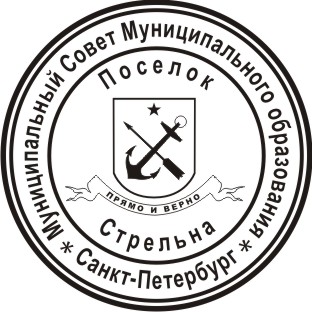 МЕСТНАЯ АДМИНИСТРАЦИЯМУНИЦИПАЛЬНОГО ОБРАЗОВАНИЯ ПОСЕЛОК СТРЕЛЬНАПОСТАНОВЛЕНИЕ Об утверждении Положения о порядке представления лицом, поступающим на работу на должность руководителя муниципального учреждения, а также руководителем муниципального учреждения сведений о своих доходах, имуществе и обязательствах имущественного характера и сведений о доходах, имуществе и обязательствах имущественного характера своих супруги (супруга) и несовершеннолетних детей и Положения о порядке проверки достоверности и полноты сведений о доходах, об имуществе и обязательствах имущественного характера представляемых гражданами, поступающими на работу на должности руководителей муниципальных учреждений, и лицами, замещающими эти должностиВ соответствии с частью 4 статьи 275 Трудового кодекса Российской Федерации, статьей 8 Федерального закона от 25.12.2008 № 273-ФЗ «О противодействии коррупции»ПОСТАНОВЛЯЮ:    Утвердить Положение «О порядке представления лицом, поступающим на работу на должность руководителя муниципального учреждения, а также руководителем муниципального учреждения сведений о своих доходах, имуществе и обязательствах имущественного характера и сведений о доходах, имуществе и обязательствах имущественного характера своих супруги (супруга) и несовершеннолетних детей»  в соответствии с приложением 1 к настоящему постановлению.     Утвердить Положение «О порядке проверки достоверности и полноты сведений о доходах, об имуществе и обязательствах имущественного характера представляемых гражданами, поступающими на работу на должности руководителей муниципальных учреждений, и лицами, замещающими эти должности»  в соответствии с приложением 2 к настоящему постановлению.     Контроль за исполнением постановления оставляю за собой Настоящее постановление вступает в силу с момента официального опубликования (обнародования).Глава местной администрации                                                         И. А. КлимачеваПриложение 1к постановлению Местной администрации Муниципального образования поселок Стрельнаот 01.04.2021   № 56 ПОЛОЖЕНИЕо порядке представления лицом, поступающим на работу на должность руководителя муниципального учреждения, а также руководителем муниципального учреждения сведений о своих доходах, имуществе и обязательствах имущественного характера и сведений о доходах, имуществе и обязательствах имущественного характера своих супруги (супруга) и несовершеннолетних детей (далее- Положение)     Настоящим Положением в соответствии с частью четвертой статьи 275 Трудового Кодекса Российской Федерации, постановлением Правительства Российской Федерации от 13.03.2013 № 208 устанавливается порядок представления лицом, поступающим на работу на должность руководителя муниципального учреждения и руководителем муниципального учреждения сведений о своих доходах, имуществе и обязательствах имущественного характера и сведений о доходах, имуществе и обязательствах имущественного характера своих супруги (супруга) и несовершеннолетних детей.     Лицо, поступающее на должность руководителя муниципального учреждения, при поступлении на работу представляет, по утвержденной Президентом Российской Федерации форме справки:а) сведения о своих доходах, полученных от всех источников (включая доходы по прежнему месту работы или месту замещения выборной должности, пенсии, пособия и иные выплаты) за календарный год, предшествующий году подачи документов для поступления на работу на должность руководителя муниципального учреждения, а также сведения об имуществе, принадлежащем ему на праве собственности, и о своих обязательствах имущественного характера по состоянию на 1-е число месяца, предшествующего месяцу подачи документов для поступления на работу на должность руководителя; б) сведения о доходах супруга (супруги) и несовершеннолетних детей, полученных от всех источников (включая заработную плату, пенсии, пособия и иные выплаты) за календарный год, предшествующий году подачи лицом документов для поступления на работу на должность руководителя, а также сведения об имуществе, принадлежащем им на праве собственности, и об их обязательствах имущественного характера по состоянию на 1-е число месяца, предшествующего месяцу подачи документов для поступления на работу на должность руководителя.     Руководитель муниципального учреждения ежегодно, не позднее 30 апреля года, следующего за отчетным, представляет, по форме справки, утвержденной Президентом Российской Федерации:а) сведения о своих доходах, полученных за отчетный период (с 1 января по 31 декабря) от всех источников (включая заработную плату, пенсии, пособия и иные выплаты), а также сведения об имуществе, принадлежащем ему на праве собственности, и о своих обязательствах имущественного характера по состоянию на конец отчетного периода;б) сведения о доходах супруга (супруги) и несовершеннолетних детей, полученных за отчетный период (с 1 января по 31 декабря) от всех источников (включая заработную плату, пенсии, пособия и иные выплаты), а также сведения об их имуществе, принадлежащем им на праве собственности, и об их обязательствах имущественного характера по состоянию на конец отчетного периода.     Сведения, предусмотренные пунктами 2 и 3 настоящего Положения, представляются уполномоченному должностному лицу Местной администрации Муниципального образования поселок Стрельна.     В случае если лицо, поступающее на должность руководителя муниципального учреждения, обнаружило, что в представленных им сведениях о доходах, об имуществе и обязательствах имущественного характера на отражены или не полностью отражены какие-либо сведения либо имеются ошибки, оно вправе представить уточненные сведения в течении одного месяца со дня представления сведений в соответствии с пунктом 2 настоящего Положения.     В случае если руководитель муниципального учреждения обнаружил, что в представленных им сведениях о доходах, об имуществе и обязательствах имущественного характера не отражены или не полностью отражены какие-либо сведения, либо имеются ошибки, он вправе представить уточненные сведения не позднее одного месяца со дня представления сведений в соответствии с пунктом 3 настоящего Положения.     Сведения о доходах, об имуществе и обязательствах имущественного характера, представляемые в соответствии с настоящим Положением лицом, поступающим на работу на должность руководителя муниципального учреждения, а также руководителем муниципального учреждения, являются сведениями конфиденциального характера, если федеральным законом они не отнесены к сведениям, составляющим государственную тайну.     Сведения о доходах, об имуществе и обязательствах имущественного характера, представляемого руководителем муниципального учреждения, размещаются в сети Интернет на официальном сайте учредителя муниципального учреждения     https://mo-strelna.ru.Приложение 2к постановлению Местной администрации Муниципального образования поселок Стрельнаот 01.04.2021   № 56 Положение о порядке проверки достоверности и полноты сведений о доходах, об имуществе и обязательствах имущественного характера, представляемых гражданами, поступающими на работу на должности руководителей муниципальных учреждений, и лицами, замещающими эти должности     Настоящим Положением в соответствии с частью 7.1 статьи 8 Федерального закона от 25.12.2008 № 273-ФЗ «О противодействии коррупции», Постановлением Правительства Российской Федерации от 13.03.2013 № 207 устанавливается порядок осуществления проверки достоверности и полноты представленных лицом, поступающим на работу на должность руководителем муниципального учреждения, и руководителем муниципального учреждения сведений о своих доходах, об имуществе и обязательствах имущественного характера, а также сведений о доходах, об имуществе и обязательствах имущественного характера своих супруга (супруги) и несовершеннолетних детей (далее - проверка).      Проверка осуществляется по решению учредителя муниципального учреждения (далее – учредитель) или лица, которому такие полномочия предоставлены учредителем.     Проверку осуществляет учредитель или лицо, которому такие полномочия предоставлены учредителем.     Основанием для осуществления проверки является информация, представленная в письменном виде в установленном порядке:а) правоохранительными органами, иными государственными органами, органами местного самоуправления и их должностными лицами;б) постоянно действующими руководящими органами политических партий и зарегистрированных в соответствии с законодательством Российской Федерации иных общероссийских общественных объединений, не являющихся политическими партиями;в) средствами массовой информации.г) Межведомственным советом по противодействию коррупции в исполнительных органах государственной власти Санкт-Петербурга.     Информация анонимного характера не может служить основанием для проверки.     Проверка осуществляется в срок, не превышающий 60 дней со дня принятия решения о ее проведении. Срок проверки может быть продлен до 90 дней учредителем или лицом, которому такие полномочия предоставлены учредителем.     При осуществлении проверки учредитель или лицо, которому такие полномочия предоставлены учредителем, вправе:а) проводить беседу с лицом, поступающим на работу на должность руководителя муниципального учреждения, а также с лицом, замещающим эти должности;б) изучать представленные лицом, поступающим на работу на должность руководителя муниципального учреждения, а также руководителем муниципального учреждения сведений о доходах, об имуществе и обязательствах имущественного характера и дополнительные материалы;в) получать от лица, поступающего на работу на должность руководителя муниципального учреждения, а также от руководителя муниципального учреждения пояснений по представленным им сведениям о доходах, об имуществе и обязательствах имущественного характера и материалам.Учредитель или лицо, которому такие полномочия предоставлены учредителем, обеспечивает:а) уведомление в письменной форме руководителя муниципального учреждения о начале в отношении него проверки - в течение 2 рабочих дней со дня принятия решения о начале проверки;б) информирование руководителя муниципального учреждения (в случае его обращения) о том, какие представленные им сведения, указанные в пункте 1 настоящего Положения, подлежат проверке - в течение 7 рабочих дней со дня обращения; а при наличии уважительной причины - в срок, согласованный с указанным лицом.По окончании проверки учредитель или лицо, которому такие полномочия предоставлены учредителем, обязаны ознакомить руководителя муниципального учреждения, с результатами проверки.Руководитель муниципального учреждения, вправе:а) давать пояснения в письменной форме в ходе проверки, а также по результатам проверки;б) представлять дополнительные материалы и давать по ним пояснения в письменной форме.По результатам проверки учредитель или лицо, которому такие полномочия предоставлены учредителем, принимают одно из следующих решений:а) назначение лица, претендующего на замещение должности руководителя муниципального учреждения, на должность руководителя;б) отказ гражданину, претендующему на замещение должности руководителя муниципального учреждения, в назначении на должность руководителя;в) применение к руководителю муниципального учреждения мер дисциплинарной ответственности.При установлении в ходе проверки обстоятельств, свидетельствующих о наличии признаков преступления или административного правонарушения, материалы об этом представляются в соответствующие государственные органы.Подлинники справок о доходах, об имуществе и обязательствах имущественного характера, а также материалы проверки, поступившие к учредителю или лицу, которому такие полномочия предоставлены учредителем, хранятся ими в соответствии с законодательством Российской Федерации об архивном деле.01.04.2021поселок Стрельна№ 56